Взаимодействие владельцев бизнеса с менеджментомСписок кандидатских и докторских диссертацийМожно заказать полные текстыВернуться в рубрикатор диссертаций по экономике, правоведению и экологииhttps://право.информ2000.рф/dissertation.htm Разработка и продвижение сайтов - от визитки до интернет-магазинаСоздание корпоративных библиотек, книги и дисертацииАфаунова Ф.А. Эмиссия акций как основание возникновения и изменения корпоративных правоотношений. 2014 f28Балакина З.В. Налогово-правовые аспекты применения концепции бенефициарного собственника («beneficial owner») дохода в Российской Федерации: проблемы и решения. 2018 nalog69Бойкова Е.Н. Сбалансированность интересов участников корпоративных отношений как фактор повышения эффективности корпоративного управления. 2017 man140

Винжегин О.М. Механизм деятельности совета директоров в системе корпоративного управления. 2011 Автореферат sovet-direktorov1Глазунов А.Ю. Защита имущественных прав и интересов участников хозяйственных обществ на примере отдельных институтов гражданского права. 2022 gr22-7

Дуляк Ю.И. Влияние состава и структуры совета директоров на эффективность деятельности российских компаний. 2015 sovet-direktorovЕвтеев К.В. Субсидиарная ответственность контролирующих должника лиц при трансграничной несостоятельности (банкротстве). 2017 econ226Жукова Ю.Д. Противоправность поведения руководителя хозяйственного общества как основание ответственности за причинение обществу убытков в результате совершения сделок от его имени. 2013 Автореферат gr59Злыгостев А.А. Разработка методического подхода к учету интересов заинтересованных сторонв корпоративном правлении на основе оценивания стейкхолдерской стоимости и рисков. 2022 kk22-1

Зотова Е.К. Сохранение корпоративного контроля в акционерном обществе в праве Германии и России. 2019 man202

Идрисова А.М. Формирование механизма реализации принципов корпоративного управления в условиях реорганизации интегрированных компаний. 2012 Автореферат man166Иноземцев М.И. Ответственность сторон за нарушение акционерного соглашения по праву России и зарубежных государств. 2017 ino116

Кириллова О.Ю. Развитие институциональных механизмов контроля в теории и практике корпоративного управления. 2018 man106Косорукова О.Д. Влияние корпоративного управления на формирование стоимости бизнеса. 2023 kk23-1Косякин И.А. Правовое положение единоличного исполнительного органа акционерного общества. 2022 gr22-25Кротова Е.В. Субсидиарная ответственность в российском гражданском праве. 2020 gr2-27

Кудин Л.Ш. Методический подход к оценке результативности деятельности генерального директора в системе управления и контроля организации корпоративного типа. 2021 man21-41Лукина А.С. Структурно-уровневая организация конфликтной компетентности в профессиональной деятельности руководителя. 2020 man2-5Лянгузова Е.М. Злоупотребление корпоративными правами хозяйственным обществом и его участниками. 2024 kk24-1
Макарова О.А. Правовое обеспечение корпоративного управления в акционерных обществах с участием государства. 2014 gr61
Малкина В.И. Конфликт интересов в юридических лицах. 2021 man21-39

Пильник Н.П. Моделирование взаимодействия собственника и его фирмы в рамках динамических моделей общего равновесия. 2012 Автореферат sobstvennik-firmy

Плешков Д.В. Органы акционерного общества: основные правовые проблемы и пути их решения. 2011 Автореферат man201Пронина И.В. Формирование механизма участия работников в управлении собственным капиталом компании. 2012 Автореферат per66Семенов Т.В. Уголовно-правовые запреты в сфере корпоративных отношений: социальная обусловленность и законодательное конструирование. 2016 gr56Смирнова Я.А. Злоупотребление  корпоративными правами участников хозяйственных обществ. 2020 gr2-3Ульянова Е.Г. Субсидиарная ответственность публично-правовых образований по обязательствам созданных ими юридических лиц. 2012 Автореферат gr48Фейзрахманова Д.Р. Корпоративные конфликты и правовые средства их разрешения. 2021 man21-24Щербаков А.А. Разграничение полномочий собственника и владельца в гражданском праве Германии и России. 2019 gr108Можно заказать полные текстыВернуться в рубрикатор диссертаций по экономике, правоведению и экологииhttps://право.информ2000.рф/dissertation.htm Разработка и продвижение сайтов - от визитки до интернет-магазинаСоздание корпоративных библиотек, книги и дисертацииСТУДЕНЧЕСКИЕ и АСПИРАНТСКИЕ РАБОТЫ на ЗАКАЗ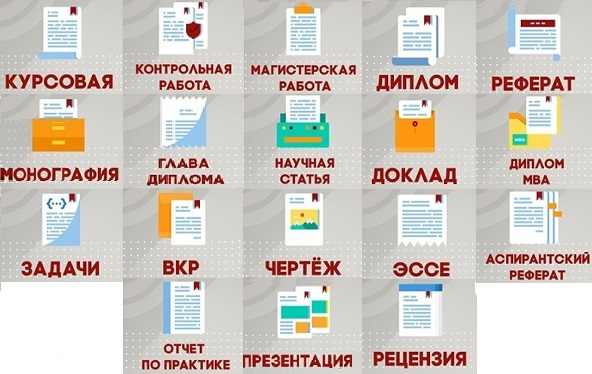 